NECHA 2020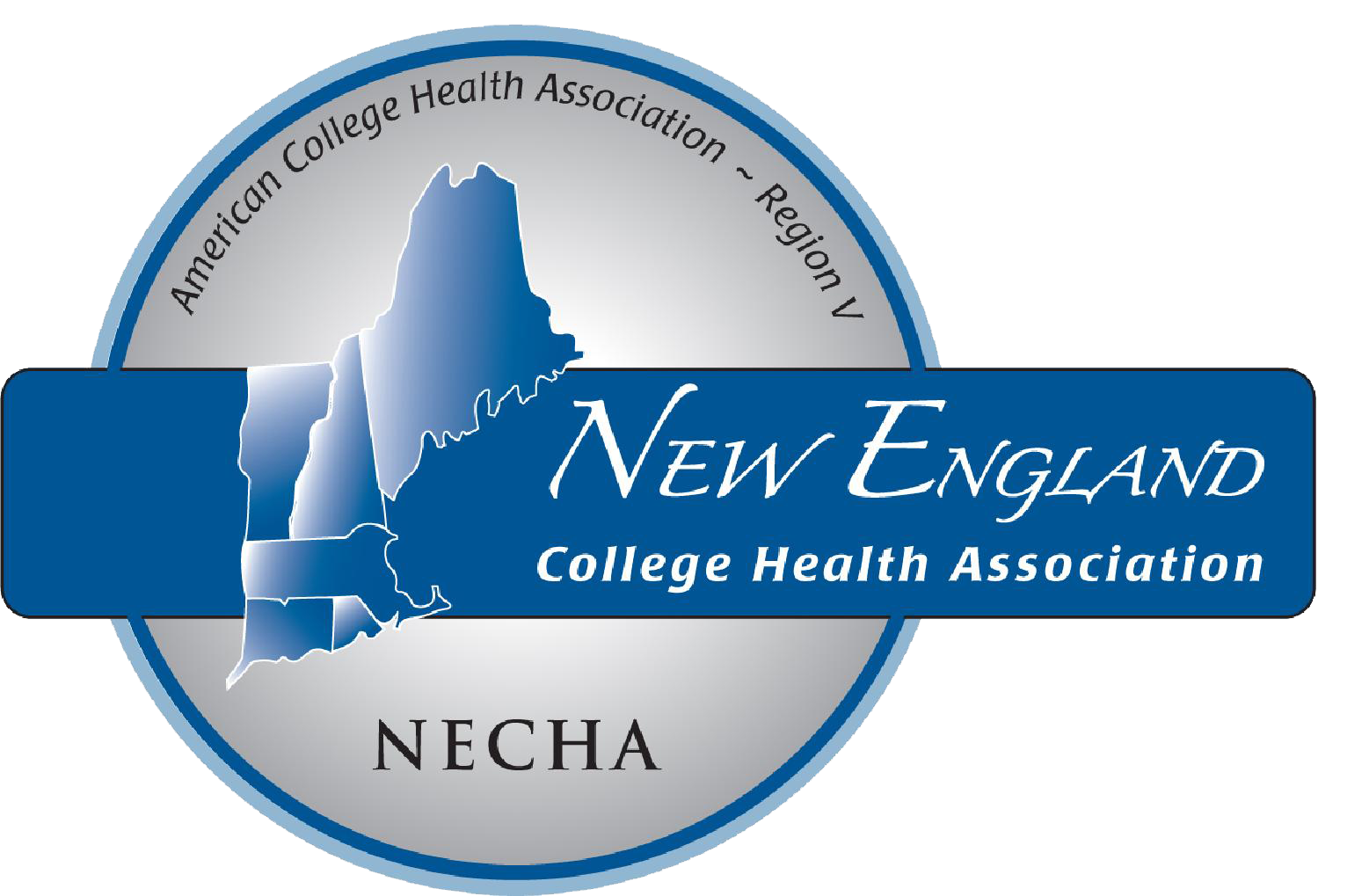 President’s AwardNominate a Colleague! Do you know an outstanding college health colleague who has made exceptional contributions to their students, institution, and the field of college health?  If so, please consider nominating him or her for NECHA’s highest honor, the President’s Award.For consideration, nominees need not be an ACHA individual member, but must currently work in college health. Nomination deadline is Monday, June 15, 2020(See Nomination Form and further direction on the following page).NECHA President’s Award Established in 2001, the President’s award recognizes the contributions to College Health by an individual working in the field from the states of Connecticut, Maine, Massachusetts, New Hampshire, Rhode Island, or Vermont. The individual selected should have made significant contributions to the students they serve as well as their institution, and the field of college health. The nominee should be a creative, innovative, dedicated leader and mentor, known for their sharing and caring. This award represents the highest recognition given by the New England College Health Association.Past Recipients 2019: Leah Driscoll, MSW, LICSW, Berklee College of Music2018: Bryant Ford, PhD, Dartmouth College 2017: Bruce Churchill, MD, Harvard University2016: Vanessa Britto, MD, MSc   Wellesley College2015: Michael Kurland, MSPH   University of Connecticut2014: Cheryl Flynn, MD   University of Vermont2013: Margaret Higham, MD  Tufts University2012: Joleen Nevers, MAEd, CHES, AASECT  University of Connecticut2011: Constance Hiller, MD  Brown University2010: John Miner, MD  Williams College2009: Charlene ‘Charley’ Bradley, RN, BC  Dartmouth College2008: Peter Davis Smith, MD  Wesleyan University2007: Ryan Travia, MEd  Harvard University2006: Peter Nobes, PA  University of Vermont2005: Cynthia A. Lubianez, RN, MS  Boston College2004: Lillian Zanchi, RNC  University of Maine2002: Chad Henderson, MBA  University of Rhode Island 2001: Yolanda Baumgartner, MBA  Dartmouth College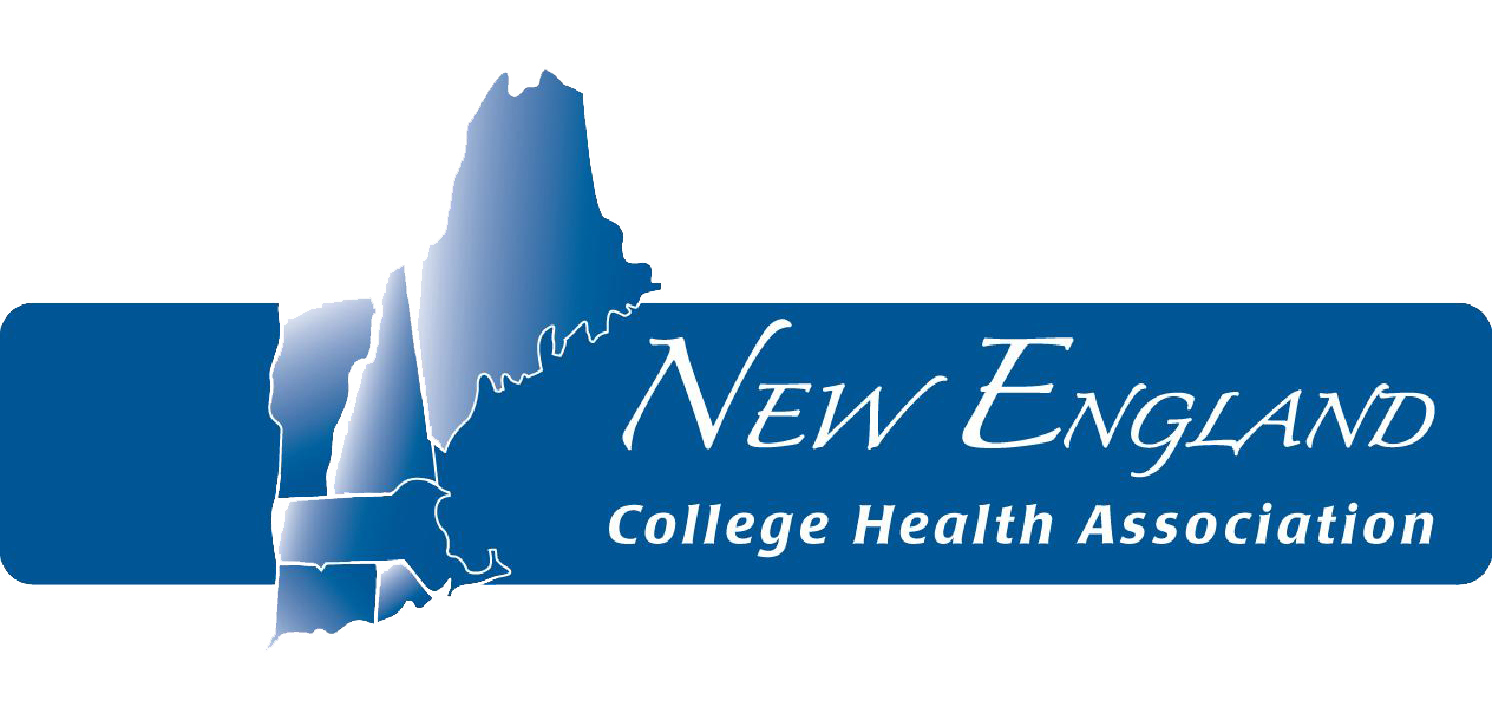 2020 President’s Award Nomination FormIn addition to this form, please include a letter(s) of support to provide the committee with more detailed information and comments about the nominee.Submit by Monday, June 15, 2020 to: Lauri Gallimore, BS, RN NECHA 2020 Awards ChairName of Nominated Individual, Credentials:Position Title:Institution:Mailing Address:CityStateZip CodeTelephone:Email:Years and capacity of service to college health, NECHA and/or ACHA:  Significant contributions to the field of college health, NECHA and/or ACHA: Outstanding qualities of professional and personal character; significant professional accomplishments: Name of Nominator: Position Title:Institution:Mailing Address:CityStateZip CodeTelephone:Email:Are you?...(please check all that apply)YesNoIndividual ACHA/NECHA member?Employed at an ACHA/ NECHA member institution?